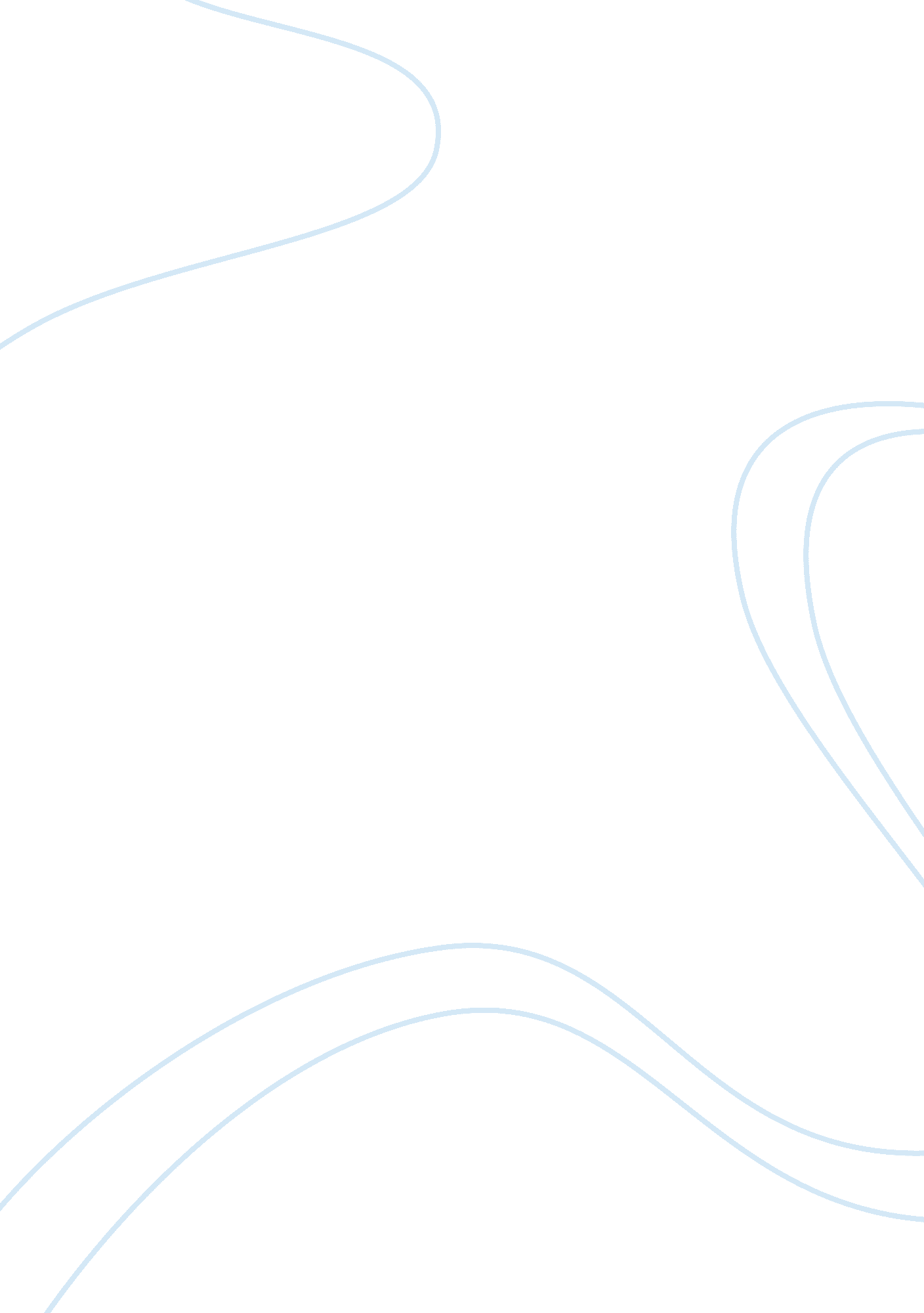 Strengths of ebpHealth & Medicine, Nursing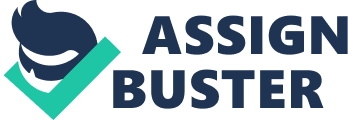 Strength of Evidence Based Practice Strength of Evidence Based Practice (EBP) 
EBP has been adopted in fields like nursing practice, nursing and education. It has proved to be an effective system across the board. This paper explores the strength of evidence determines translation into practice, the importance of integrating EBP with family practice and responsibility of nurses when EBP and family practice does not match. 
Research has shown that EBP leads to a better health care. This takes place along improved research (Stevens, 2013). It is due to the inclusion of service management aspects like an intervention, use of research evidence and general evidence. Intervention involves setting and realizing targets, while research emphasizes intervention. Lastly, there is the general evidence, which has resulted to standardization of nursing practice. 
There are two main reasons that emphasize on the importance of integrating EBP with family practice. First, one’s health is not only limited to medication one uses, but also to the patient’s confidence in the medication given. The second reason is the existence of trust between the doctor and the patient. This eases the patients desire to follow doctor’s instructions to the latter. The doctor is also bound to do his best in such cases. 
A nurse has a lot of responsibilities when EBP and family practices mismatch. Primarily, nurses should redesign the health care system through creativity and involvement of teamwork. In addition, it is essential to have comfortable programs for research. Furthermore, future workforce should receive proper training as well as current work force. Finally, multiple perspectives should be encouraged in the health system. This results in sound decision-making that will lead to matching EBP and family practice. 
EBP has highly improved medical systems in practice. It is up to the nurses to ensure that the practice works parallel with other practices in existence for a noble future in nursing. 
References 
Stevens, K. (May 31, 2013). The Impact of Evidence Based Practice and the Next Big Ideas. The 
Online Journal of Issues in Learning, Vol 18, 2013. 